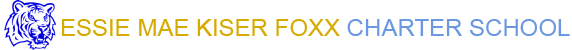 December 31, 2019Dear Parent(s)/Guardian(s):We are delighted to have the opportunity to provide a quality education to the Scholars at Essie Mae Kiser-Foxx Charter School.  As you know, we are beyond mid-way of our second year of operation.  At the beginning of our first year, we established academic growth goals based on base-line test results of each Scholar.  These results reflected that most of our new Scholars are creative, innovative and talented young people who require additional support to reach their academic potential.  We are pleased to announce that the North Carolina Department of Public Instruction has awarded a certificate of achievement to Essie Mae Kiser Foxx Charter School for meeting expectedAcademic Growth for the 2018-2019 school year.  Although we are excited and very proud of our Scholars, we must keep in sight that our work towards proficiency is not complete.  We have very high expectations of each Scholar and for that we will not apologize.  We are committed to providing additional academic supports and materials to ensure that each Scholar benefits from a rigorous curriculum that will continue to promote academic growth as we transform an overall letter grade of F to an A.  We are anticipating great results for this current academic year as we did in the previous year.  We appreciate you allowing Essie Mae Kiser Foxx Charter School to serve your Scholars.  Your help and support is necessary in meeting our goals.  If you have any questions, please contact me at 980-352-1818.Sincerely,Tina WallaceBoard of Directors, Chairperson